Executive Director Update – Steve EarnestFacility – The LEAP Program has moved into their space and the first day of school will be Thursday, August 19th.  Fortunately, the transition has been uneventful thus far.The outside of the building that was once “green” is now “Mid-Ohio blue”.  We will be soliciting quotes to “refresh” the beige paint as well.Wall in the Reception area has been painted “Mid-Ohio blue” as well.  It was formerly beige.  It is our intention to create a wall similar to what Tri-Rivers currently has in its Board Room.   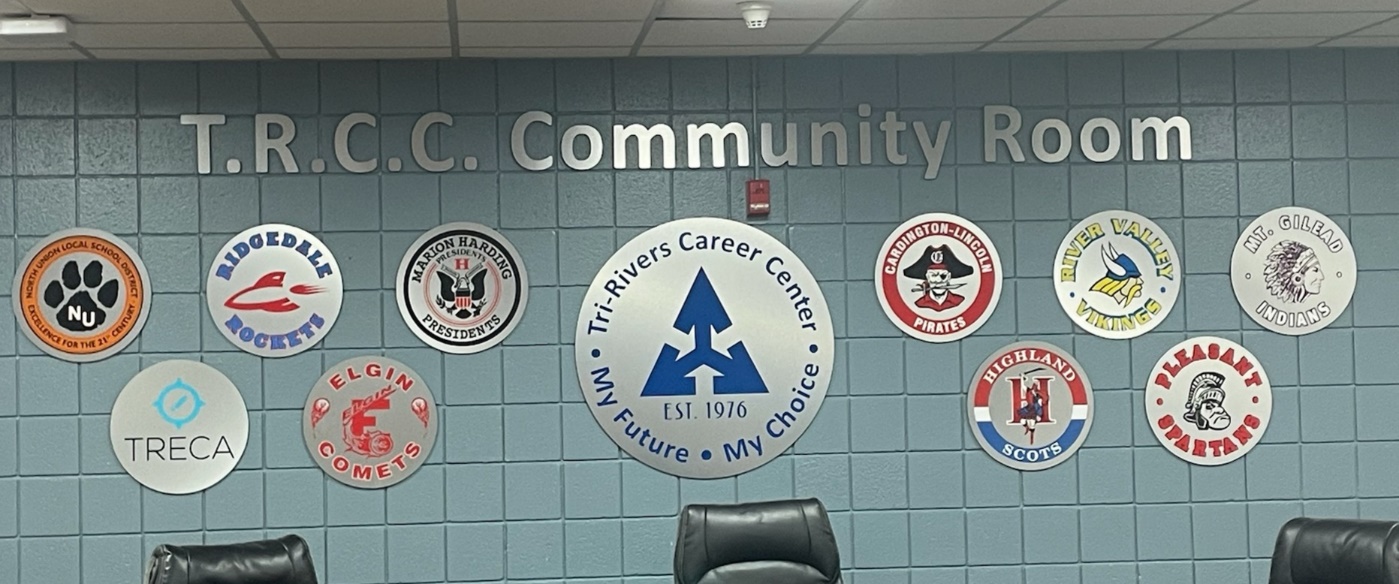 Solid window blinds have been ordered for the Board Room.  This should complete the Zoom Room updates.  We are working with Speer Mechanical to develop a schedule for the HVAC renovation that are being recommended on the August 18, 2021 board agenda.We are currently requesting quotes for repair and sealcoating of the parking lot.  MOCC – August 2021 – 5 paid events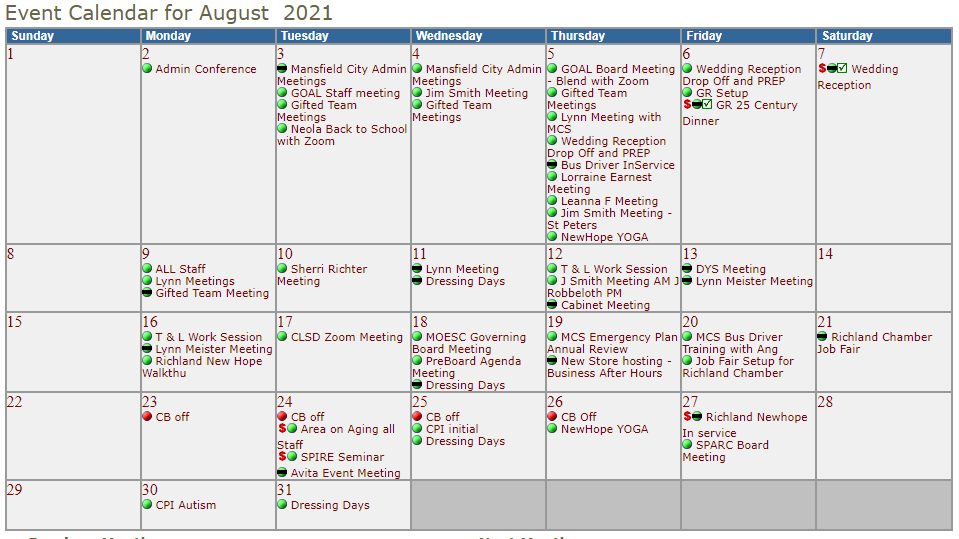 August 2020 – 4 paid events 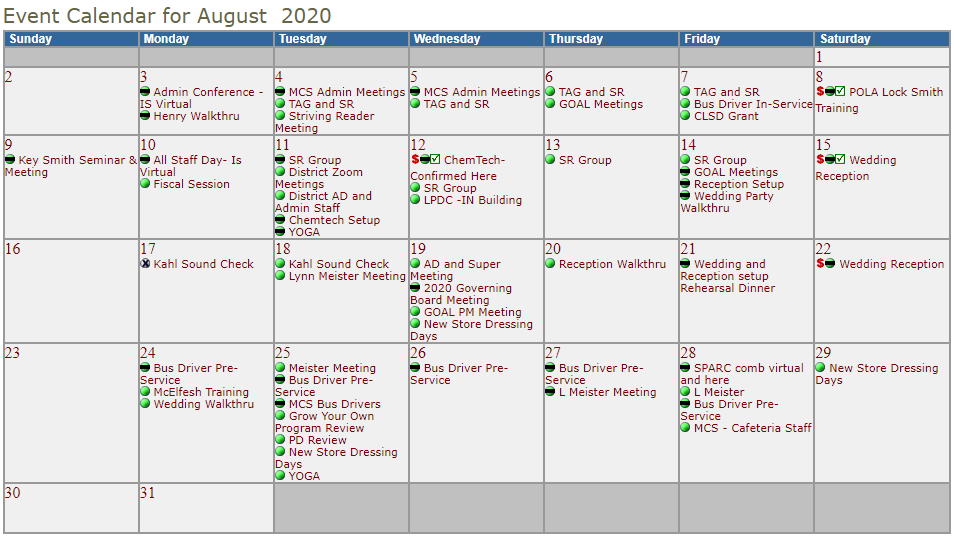 Fingerprinting- July 2021 - 212 fingerprints, $2,866.50 marginJuly 2020 - 178 fingerprints, $2,801.75 margin